2018/2019. tanév május-június Kimutatás a középiskolai tanulmányaikat az adott tanévben befejezőkre nézve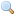 Comenius Angol-Magyar Két Tanítási Nyelvű Gimnázium, Általános Iskola, Óvoda és Szakgimnázium (8000 Székesfehérvár, Koppány utca 2/a.)érettségizők száma30Comenius Angol-Magyar Két Tanítási Nyelvű Gimnázium, Általános Iskola, Óvoda és Szakgimnázium (8000 Székesfehérvár, Koppány utca 2/a.)bizonyítványt szerzett29Comenius Angol-Magyar Két Tanítási Nyelvű Gimnázium, Általános Iskola, Óvoda és Szakgimnázium (8000 Székesfehérvár, Koppány utca 2/a.)tanúsítványt szerzettComenius Angol-Magyar Két Tanítási Nyelvű Gimnázium, Általános Iskola, Óvoda és Szakgimnázium (8000 Székesfehérvár, Koppány utca 2/a.)középszintű érettségi vizsgák száma114Comenius Angol-Magyar Két Tanítási Nyelvű Gimnázium, Általános Iskola, Óvoda és Szakgimnázium (8000 Székesfehérvár, Koppány utca 2/a.)korábbi vizsgaidőszakokban letett középszintű előrehozott vizsgák száma0Comenius Angol-Magyar Két Tanítási Nyelvű Gimnázium, Általános Iskola, Óvoda és Szakgimnázium (8000 Székesfehérvár, Koppány utca 2/a.)emelt szintű érettségi vizsgák száma45Comenius Angol-Magyar Két Tanítási Nyelvű Gimnázium, Általános Iskola, Óvoda és Szakgimnázium (8000 Székesfehérvár, Koppány utca 2/a.)korábbi vizsgaidőszakokban letett emelt szintű előrehozott vizsgák száma1Comenius Angol-Magyar Két Tanítási Nyelvű Gimnázium, Általános Iskola, Óvoda és Szakgimnázium (8000 Székesfehérvár, Koppány utca 2/a.)előrehozott vizsgák száma4
 Kimutatás a vizsgaidőszakban elért emelt és középszintű érettségi vizsgaeredményekről vizsgatárgyanként*érettségi vizsgatárgyszintjelentkezők számaszázalékos átlagosztályzat átlagComenius Angol-Magyar Két Tanítási Nyelvű Gimnázium, Általános Iskola, Óvoda és Szakgimnázium (8000 Székesfehérvár, Koppány utca 2/a.)angol célnyelvi civilizációközép3067 %3.73Comenius Angol-Magyar Két Tanítási Nyelvű Gimnázium, Általános Iskola, Óvoda és Szakgimnázium (8000 Székesfehérvár, Koppány utca 2/a.)angol nyelvemelt2977 %4.97Comenius Angol-Magyar Két Tanítási Nyelvű Gimnázium, Általános Iskola, Óvoda és Szakgimnázium (8000 Székesfehérvár, Koppány utca 2/a.)biológiaemelt5-nél kevesebb52 %4.00Comenius Angol-Magyar Két Tanítási Nyelvű Gimnázium, Általános Iskola, Óvoda és Szakgimnázium (8000 Székesfehérvár, Koppány utca 2/a.)biológiaközép5-nél kevesebb51 %3.00Comenius Angol-Magyar Két Tanítási Nyelvű Gimnázium, Általános Iskola, Óvoda és Szakgimnázium (8000 Székesfehérvár, Koppány utca 2/a.)fizikaközép5-nél kevesebb56 %3.50Comenius Angol-Magyar Két Tanítási Nyelvű Gimnázium, Általános Iskola, Óvoda és Szakgimnázium (8000 Székesfehérvár, Koppány utca 2/a.)kémiaemelt5-nél kevesebb29 %2.00Comenius Angol-Magyar Két Tanítási Nyelvű Gimnázium, Általános Iskola, Óvoda és Szakgimnázium (8000 Székesfehérvár, Koppány utca 2/a.)magyar nyelv és irodalomemelt571 %4.60Comenius Angol-Magyar Két Tanítási Nyelvű Gimnázium, Általános Iskola, Óvoda és Szakgimnázium (8000 Székesfehérvár, Koppány utca 2/a.)magyar nyelv és irodalomközép2460 %3.58Comenius Angol-Magyar Két Tanítási Nyelvű Gimnázium, Általános Iskola, Óvoda és Szakgimnázium (8000 Székesfehérvár, Koppány utca 2/a.)matematikaközép2946 %2.86Comenius Angol-Magyar Két Tanítási Nyelvű Gimnázium, Általános Iskola, Óvoda és Szakgimnázium (8000 Székesfehérvár, Koppány utca 2/a.)spanyol nyelvemelt5-nél kevesebb72 %4.33Comenius Angol-Magyar Két Tanítási Nyelvű Gimnázium, Általános Iskola, Óvoda és Szakgimnázium (8000 Székesfehérvár, Koppány utca 2/a.)történelememelt5-nél kevesebb45 %3.33Comenius Angol-Magyar Két Tanítási Nyelvű Gimnázium, Általános Iskola, Óvoda és Szakgimnázium (8000 Székesfehérvár, Koppány utca 2/a.)történelemközép2658 %3.50Kimutatás az adott tanévben középiskolai tanulmányaikat befejezők korábbi vizsgaidőszakban elért emelt és középszintű érettségi vizsgaeredményeiről vizsgatárgyanként*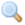 érettségi vizsgatárgyszintjelentkezők számaszázalékos átlagosztályzat átlagComenius Angol-Magyar Két Tanítási Nyelvű Gimnázium, Általános Iskola, Óvoda és Szakgimnázium (8000 Székesfehérvár, Koppány utca 2/a.)angol nyelvemelt beszámítós5-nél kevesebb74 %5.00Comenius Angol-Magyar Két Tanítási Nyelvű Gimnázium, Általános Iskola, Óvoda és Szakgimnázium (8000 Székesfehérvár, Koppány utca 2/a.)német nyelvemelt beszámítós5-nél kevesebb57 %4.00Comenius Angol-Magyar Két Tanítási Nyelvű Gimnázium, Általános Iskola, Óvoda és Szakgimnázium (8000 Székesfehérvár, Koppány utca 2/a.)olasz nyelvemelt beszámítós5-nél kevesebb60 %5.00Comenius Angol-Magyar Két Tanítási Nyelvű Gimnázium, Általános Iskola, Óvoda és Szakgimnázium (8000 Székesfehérvár, Koppány utca 2/a.)orosz nyelvemelt beszámítós5-nél kevesebb66 %5.00